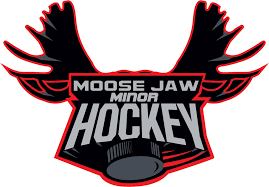 PROOF OF RESIDENCY I / We,  parents or legal guardian(s) of  , currently reside at with the player named above. (Full residential address, or land location required. No box numbers.)Signature of parent / legal guardian Signature of parent / legal guardian Contact    DatePLEASE SIGN AND RETURN THIS FORM ALONG WITH SCANNED PDF’S OR PHOTO COPIES OF 2 OF THE FOLLOWING (no pictures please) a current utility bill in your name (must include service address as well as mailing address) proof of  school enrollment (U7,U9,U11 & U13 only. Cannot accept for U15, U18)  current GST statement or income tax assessment  homeowner/rental insurance statement  if moving prior to start of season - a signed purchase/rental agreement with possession date  if moving to a home under construction – a signed builder agreement with possession date Please note that property tax bills, cell phone bills, and driver’s licenses will NOT be accepted as proof of residency. Moose Jaw Minor Hockey also requires a release from your previous Association, please include release with these documentsThis form and the above listed documentation are required to ensure that Moose Jaw Minor Hockey is in accordance with SHA regulation 3.01.12 – 3.01.13 A bonafide resident is: A player who has moved with his/her parents and the parents have taken up physical residence by September 1st and continues to reside at said residence for the balance of the season.Return Completed form and supporting documents to:E-mail to   admin@mjhockey.com  Moose Jaw Minor Hockey370 Saskatchewan St WMoose Jaw, SK    S6H 2T2